Carnet évolutif TÉVA La transition de l’école à la vie active (TÉVA) en Chaudière-AppalachesAn 1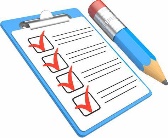 Aide-mémoire Nom du coordonnateur de l’an 1 de la démarche TÉVA :       				Fonction :      Grille d’analyse des besoins                   Date de la rencontre :      An 2Date de la rencontre TÉVA :         		Date prévue pour la révision:       Nom du coordonnateur de l’an 2 de la démarche TÉVA :       				Fonction :      An 3Date de la rencontre TÉVA :         		Date prévue pour la révision:       Nom du coordonnateur de l’an 3 de la démarche TÉVA :       				Fonction :      Identification de l’élèvePrénom, nom :      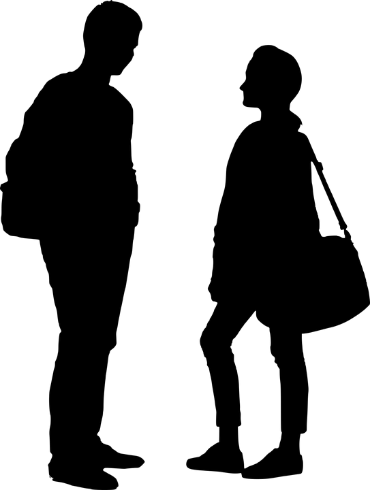 Date de naissance :                       Âge au 1er juillet de l’année en cours :       École :                                              Programme :      Père (ou répondant) :                      Mère (ou répondante) :      Adresse :      Fin prévue de la scolarisation au secondaire : Juin      Fait par :Date :La démarche TÉVA a été présentée à l’élève et à ses parents.   Le consentement a été signé. L’élève a été ajouté au document « Liste des élèves inscrits à la TÉVA ». Une demande de services au CISSS-CA a été transmise (si absence d’intervenants actifs).Des objectifs TÉVA ont été ajoutés au plan d’intervention de l’élève. Le portfolio a été rempli par le jeune et sa famille et/ou par un intervenant.Commentaires : Commentaires : Commentaires : Commentaires : Liste des intervenants impliqués auprès de l’élèveListe des intervenants impliqués auprès de l’élèveListe des intervenants impliqués auprès de l’élèveNoms des personnesÉtablissement ou lien avec l’élèveCoordonnéesThèmes à discuterManifestations des difficultésFaits et éléments observables BesoinsCe qui pourrait expliquer les manifestationsActions ou services à envisagerCaractéristiques personnelles Hygiène de vie, routine, besoins physiques et/ou psychologiques TravailSituation actuelle, expériences socioprofessionnelles (ateliers, plateaux de travail, stages, etc.), emploi d’été, intérêts, habiletésLoisirsSituation actuelle, besoins, intérêts, habiletésTransportSituation actuelle, besoins, autonomie, admissibilitéRéseau socialSituation actuelle, besoins, maintien des liens, relations familialesMilieu de vieSituation actuelle, besoins, vision de l’avenir, type de milieu résidentiel souhaité, échéancier, communautéPoursuite des activités éducativesFormation à l’intégration sociale, autres…Commentaires / Autres précisions :Commentaires / Autres précisions :Commentaires / Autres précisions :Commentaires / Autres précisions :Liste des intervenants impliqués auprès de l’élèveListe des intervenants impliqués auprès de l’élèveListe des intervenants impliqués auprès de l’élèveNoms des personnesÉtablissement ou lien avec l’élèveCoordonnéesPortrait actuel de la situation du jeuneAttentes du jeune et de ses proches (projet de vie)Thèmes à discuterObjectifs / Actions à réaliserResponsableRésultatsRévision du :      Caractéristiques personnelles Hygiène de vie, routine, besoins physiques et/ou psychologiques TravailSituation actuelle, expériences (ateliers, plateaux de travail, stages, etc.), emploi d’été, intérêts, habiletésLoisirsSituation actuelle, besoins, intérêts, habiletésTransportSituation actuelle, besoins, autonomie, admissibilitéRéseau socialSituation actuelle, besoins, maintien des liens, relations familialesMilieu de vieSituation actuelle, besoins, vision de l’avenir, type de milieu résidentiel souhaité, échéancier, communautéPoursuite des activités éducativesFormation à l’intégration sociale, autres…Commentaires / Autres précisions :Commentaires / Autres précisions :Commentaires / Autres précisions :Commentaires / Autres précisions :Commentaires / Autres précisions :Liste des intervenants impliqués auprès de l’élèveListe des intervenants impliqués auprès de l’élèveListe des intervenants impliqués auprès de l’élèveNoms des personnesÉtablissement ou lien avec l’élèveCoordonnéesPortrait actuel de la situation du jeuneAttentes du jeune et de ses proches (projet de vie)Thèmes à discuterObjectifs / Actions à réaliserResponsableRésultatsRévision du :      Caractéristiques personnelles Hygiène de vie, routine, besoins physiques et/ou psychologiques TravailSituation actuelle, expériences (ateliers, plateaux de travail, stages, etc.), emploi d’été, intérêts, habiletésLoisirsSituation actuelle, besoins, intérêts, habiletésTransportSituation actuelle, besoins, autonomie, admissibilitéRéseau socialSituation actuelle, besoins, maintien des liens, relations familialesMilieu de vieSituation actuelle, besoins, vision de l’avenir, type de milieu résidentiel souhaité, échéancier, communautéPoursuite des activités éducativesFormation à l’intégration sociale, autres…Commentaires / Autres précisions :Commentaires / Autres précisions :Commentaires / Autres précisions :Commentaires / Autres précisions :Commentaires / Autres précisions :